Angličtina do 17.5.Tento týden budeme opakovat sloveso Be a přivlastňovací zájmena.V PS se obě gramatiky na str. 72. Posílám i přehled zájmen k vytisknutí a nalepení do sešitu. Pokud si budete chtít ty věty i poslouchat, otevřete si následující odkaz a zde vám půjde mikrofon spustit. https://www.anglictina-bez-biflovani.cz/privlastnovaci-zajmena-anglictinaPŘIVLASTŇOVACÍ ZÁJMENAPřivlastňovací zájmena (possessive adjectives), která ve 4.třídě probíráme, se vždy pojí s podstatným jménem. My - moje (1. os. j. č.)Your - tvoje (2. os. j. č.)His - jeho (3. os. j. č.)Her - její (3. os. j. č.)Its - jeho (3. os. j. č.)Our - naše (1. os. mn. č.)Your - vaše (2. os. mn. č.)Their - jejich (3. os. mn. č.)Uč. str. 3 – spojovačka (děti budou tvořit dvojici z osobního zájmene a přivlastňovacího zájmene: např. YOU – YOUR) – toto cvičení mi pošleteNa následujícím odkazu je online cvičení k procvičení gramatiky přivlastňovacích zájmen – až to děti vyplní, prosím vyfoťte mi to a pošletehttps://elt.oup.com/student/project/level1/unit02/grammar/exercise3?cc=cz&selLanguage=csNásledující odkaz je poslech – cvičení 1a na straně 18 - opakování slovní zásoby z okruhu FAMILY – rodinaNejdříve poslouchejte a nahlas opakujte slovíčka.Posléze si vezměte sešit, poslouchejte a slovíčka pište podle diktátu – když nebudete vědět, podíváte se vedle na ten rodokmenhttps://elt.oup.com/student/project/level1/unit02/audio?cc=cz&selLanguage=csZapisovaná slovíčka mi pošlete.Následuje hra – cvičení 1b na straně 18 – HRAJE, KDO SE CHCE POBAVIT Jak se to hraje: Pusťte si následující poslechové cvičení. Můžete hrát i se sourozenci nebo s rodiči. Na začátku všichni sedí. Ozve se slovíčko. Pokud to slovíčko znamená, že se jedná o mužského člena rodiny – např. DAD – tatínek, postaví se chlapci (prostě všichni mužského pohlaví, kdo hrají). Pokud se ozve slovíčko, které označuje ženského člena rodiny – např. MUM – maminka, postaví se všechny ženy, dívky …Hru jsme hráli ve škole, věřím, že si ji dětí vybaví.https://elt.oup.com/student/project/level1/unit02/audio?cc=cz&selLanguage=csCvičení 2, str. 18 – poslechněte si, jak se popisuje rodina např. na fotografii. Ukazujeme na osobu a říkáme THIS IS MY… - Toto je můj / moje…Můžete si zkusit namalovat svoji rodinu a pomocí vět ve cvičení ji popsat. – Nepovinné.https://elt.oup.com/student/project/level1/unit02/audio?cc=cz&selLanguage=csDoplňte přivlastňovací zájmena z nabídky.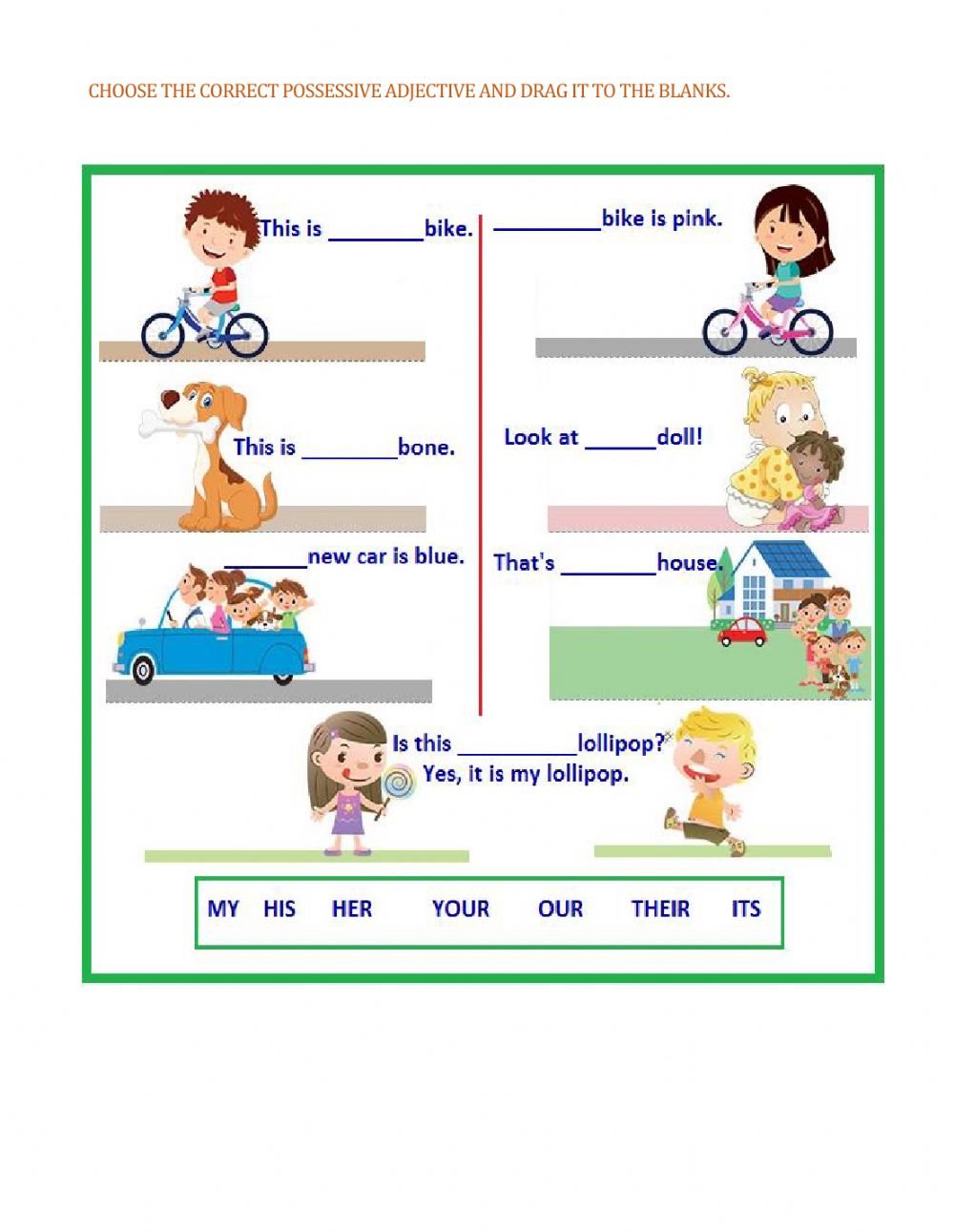 Cvičení mi pošlete.This is my car.Toto je moje auto.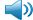 I like my brother John.Mám rád svého bratra Johna.This is your chair.Toto je tvá židle.No, this is your pen.Ne, toto je tvé pero.This is his mother.Toto je jeho matka.Is it his book?Je to jeho kniha?Where is her doll?Kde je její panenka?It's her favourite fairy tale.To je její oblíbená pohádka.I have a new car. Its engine is very strong and fast.Mám nové auto. Jeho motor je velmi silný a rychlý.My dog is hungry. Its bowl is empty.Můj pes je hladový. Jeho miska je prázdná.Our grandfather is very old.Náš dědeček je velmi starý.This is our new house.Toto je náš nový dům.Pupils, here are your tests.Žáci, tady jsou vaše testy.Give it to your mothers.Dejte to vašim matkám.I want their money.Já chci jejich peníze.Their children have a new puppy.Jejich děti mají nové štěně.